LOGOFRENCH SECOND ADDITIONAL LANGUAGEPORTFOLIO SECTION BCOMPRÉHENSION DE DOCUMENTS NON PRÉPARÉSLIVRET DE QUESTIONSNOM DE L’ÉTUDIANT (E): …………………………………………………………………………….Date: ………………………………………….Durée: 1 heureNote maximale [60]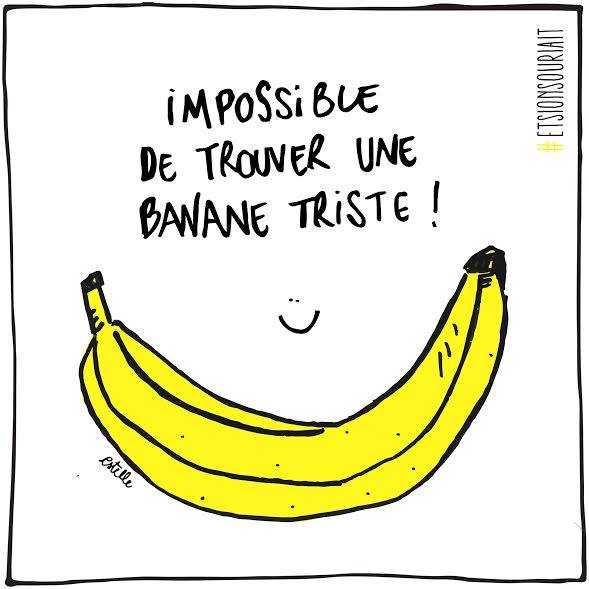 QUESTION 1 – 5 BONNES RAISONS D’ÊTRE OPTIMISTE1.1	Lisez l’article 5 BONNES RAISONS D’ÊTRE OPTIMISTE (DOCUMENT A dans le livret de ressources) et dites si les affirmations suivantes sont vraies ou fausses. Cochez la colonne qui convient et justifiez votre réponse en citant du texte.(5 x2 =10)1.2	Relevez une phrase du texte qui indique qu’être stressé est très mauvais pour le corps et 	pour l’esprit.______________________________________________________________________________(1)1.3	Citez un détail visuel qui illustre l’attitude positive de la jeune fille.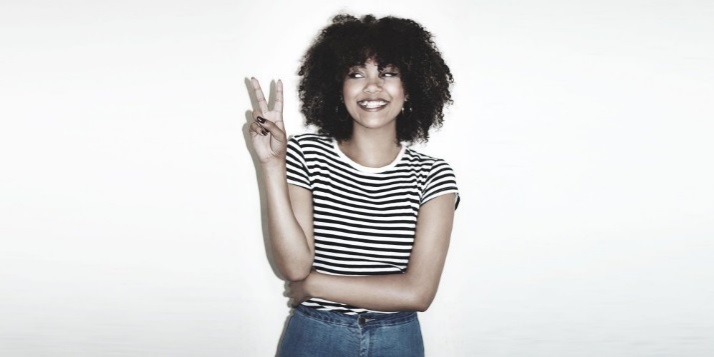 __________________________________________________________________(1)QUESTION 1 [12]QUESTION 2 – 5 BONNES RAISONS D’ÊTRE OPTIMISTE …TOUT EN RESTANT RÉALISTELisez le document 5 BONNES RAISONS D’ÊTRE OPTIMISTE …TOUT EN RESTANT RÉALISTE (DOCUMENT B dans le livret de ressources) et répondez aux questions suivantes.2.1	Questions à choix multiple. Choisissez la réponse qui convient le mieux. Encerclez votre choix. Il y a une seule réponse correcte.2.1.1	72% des Français avouent avoir le moral dans les chaussettes, cela signifie que…72% des Français avouent qu’ils sont pessimistes.72% des Français avouent qu’ils sont optimistes.72% des Français avouent qu’ils ne sont pas en bonne santé.72% des Français avouent qu’ils n’ont pas de chaussettes.(1)2.1.2	… une opinion largement répandue…, signifie que c’est une opinion...…qui est partagée par tout le monde.…qui est partagée par très peu de gens.…qui est partagée par un grand nombre de personnes.…qui est partagée par les spécialistes de l’ONU.(1)2.1.3	…éradiquer la pauvreté mondiale et la faim dans le monde, cela veut dire……que la pauvreté et la faim vont augmenter.   …que la pauvreté et la faim vont diminuer.…que la pauvreté et la faim vont rester stationnaires.…que la pauvreté et la faim vont disparaître(1)2.1.4	Que signifie …vivait dans un extrême dénuement ? Vivait sans vêtementsÉtait extrêmement pauvreVivait extrêmement bienÉtait désabusé(1)2.1.5	 Que représente le pronom y dans la pharse: “…et plus d’un milliard de personnes y ont échappé.”?L’extrême pauvretéLa dictatureLa famineLa guerre(1)2.2	Dites si les affirmations suivantes sont vraies ou fausses. Cochez la colonne qui convient et justifiez votre réponse en citant du texte.(6 x2 =12)2.3	Reliez les 3 mots de la colonne A à leur définition dans la colonne B.(3)QUESTION 2 [20]QUESTION 3 – CITATIONS ET PROVERBESQuelles visions de la vie nous donnent les proverbes et citations suivants? Cochez la colonne qui convient. Il y a une seule réponse correcte par ligne. (7 X 1= 7)QUESTION 3 [7]QUESTION 4 – COMPRÉHENSION VISUELLE Regardez attentivement le DOCUMENT C dans le livret de ressources et répondez aux questions suivantes.4.1	Donnez 3 détails visuels qui illustrent l’optimisme et 3 détails visuels qui illustrent les 	ennemis de l’optimisme.(6)4.2	Utilisez les bulles du DOCUMENT C pour donner des conseils à un ami pessimiste. Quel 	conseil (#1, #2, #3) représente le mieux le message de chaque bulle (A, B, C)?Bulle A = Conseil # _____Bulle B = Conseil # _____Bulle C = Conseil # _____(3)4.3	Optimiste ou pessimiste? En vous référant aux bulles du dessin ci-dessous indiquez dans 	les cases A et B si les personnages sont pessimistes et/ou optimistes.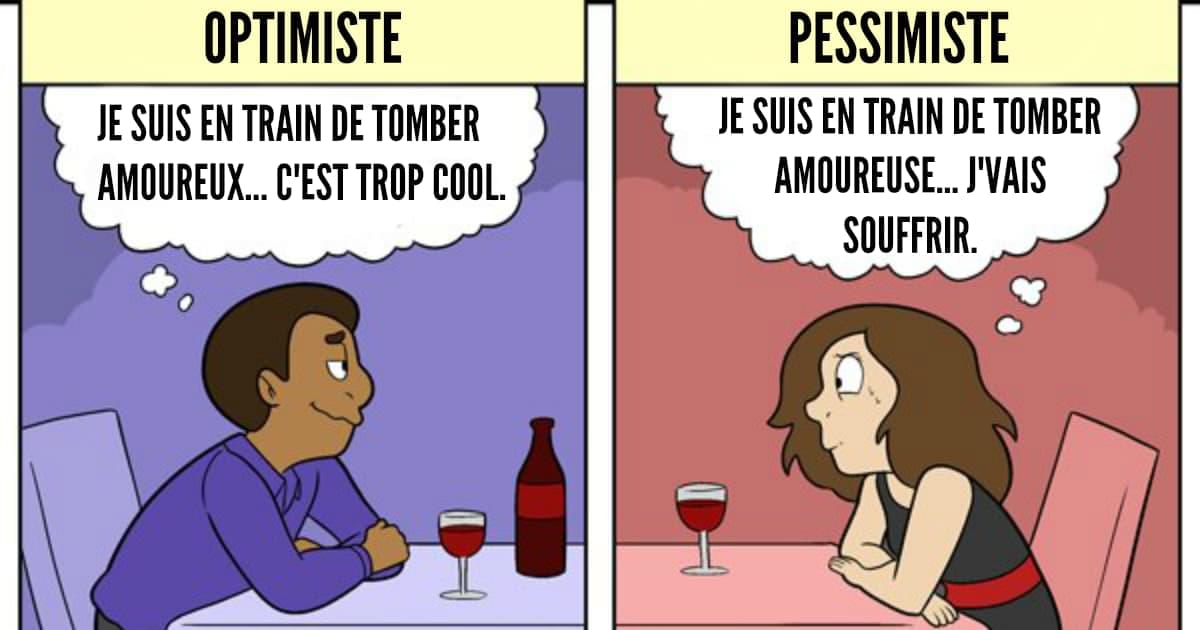 (2)QUESTION 4 [11]QUESTION 5 – INFOGRAPHIEUtilisez l’infographie (DOCUMENT D dans le livret de ressources) pour répondre aux questions suivantes.5.1	Questions à choix multiple. Choisissez la réponse qui convient le mieux. Encerclez votre 	choix. Il y a seulement une réponse correcte.5.1.1	La majorité des Chinois sont optimistes.VraiFaux(1)5.1.2	Les Allemands sont ……plus négatifs que les habitants du Royaume-Uni.…moins optimistes que les habitants de Singapour.…moins pessimistes que les habitants de Singapour.…aussi positifs que les habitants du Royaume-Uni.(1)5.1.3	6% des Américains pensent que……la situation mondiale ne changera pas à l’avenir.…la situation mondiale deviendra pire à l’avenir.…la situation mondiale s’améliorera à l’avenir.…la situation mondiale ne se déteriorera pas à l’avenir.(1)5.1.4	Quelle proportion de la population indonésienne estime que le monde ira mieux à l’avenir ?Un peu plus de la moitié de la population.Un peu moins d’un quart de la population.Environ trente-deux pourcent de la population.Presque la totalité de la population.(1)5.1.5	La France, médaille d’or du pessimisme, cela signifie que ……la France obtient les meilleurs résultats dans les compétitions sportives.…la France n’a pas peur pour l’avenir.…la France est le pays où les gens sont les plus pessimistes.…les Français sont moins optimistes que les Chinois.(1)QUESTION 5 [5]QUESTION 6 – HUMOUR 6.1	En vos propres, expliquez l’humour de ce dessin._____________________________________________________________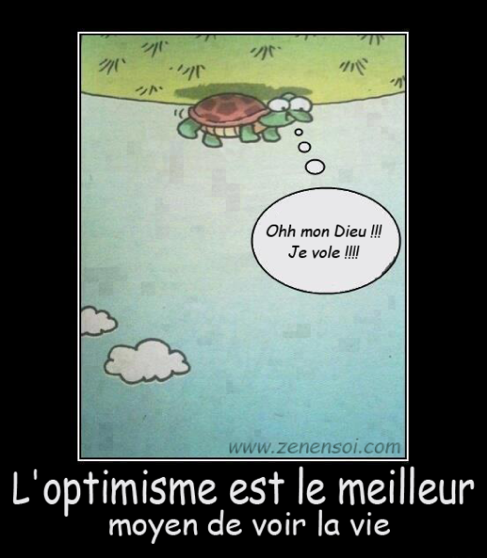 ____________________________________________________________________________________________________________________________________________________________________________________________________________________________________________________________________________________________________________________________________________________________________________________________________________________________________________________________________________________________________________________________________________________________________________________________________________________________________________________________________________________________________________________________________________________________(3)http://guerrecivileetyaourtallege3.hautetfort.com/archive/2016/06/01/perdu%C2%A0-5809698.html6.2	D’après vous, le message de ce document est-il optimiste ou pessimiste? Justifiez 	brièvement votre réponse.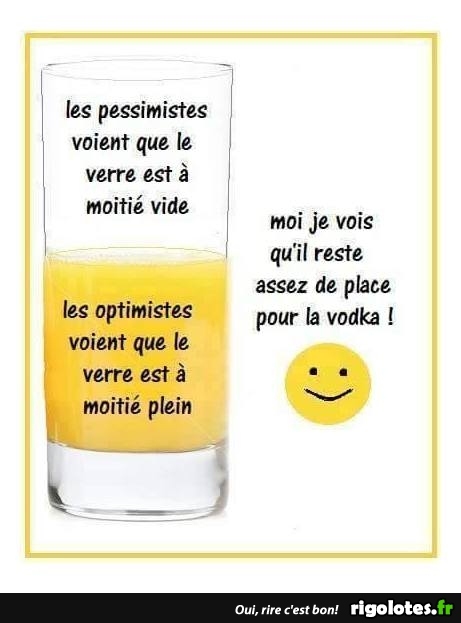 http://lyonnaise69.centerblog.net/3995-moi-je-vois__________________________________________________________________________________________________________________________________________________________________________________________________________________________________________(2)QUESTION 6 [5]VraiFaux1. Les gens optimistes ont autant de problèmes cardio-vasculaires que les personnes pessimistes.Justification : ………………………………………………………………………………………….………………………………………………………………………………………….2. Ressentir un sentiment agréable a une influence sur le niveau de cytokines.Justification :………………………………………………………………………………………….………………………………………………………………………………………….3. Dégager des ondes positives n’est bon que pour nous. Justification :………………………………………………………………………………………….………………………………………………………………………………………….4. Pour aimer les autres, il faut commencer par s’aimer soi-même.Justification :………………………………………………………………………………………….………………………………………………………………………………………….5. Être optimiste permet de mieux dormir.Justification :………………………………………………………………………………………….………………………………………………………………………………………….VraiFaux1. En France, la pauvreté et les inégalités ont augmenté en 2015.Justification : ………………………………………………………………………………………….2. Dans le monde aujourd’hui, plus de la moitié des états sont des démocraties.Justification :………………………………………………………………………………………….3. L’alarmant trou dans la couche diminue progressivement.Justification :………………………………………………………………………………………….4. En matière de criminalité et de meurtres, la réalité est moins dramatique que la fiction.Justification :………………………………………………………………………………………….5. Les accidents de la route sont plus meurtiers que le tabagisme et le terrorisme.Justification :…………………………………………………………………………………………. 6. La menace sur la biodiversité est provoquée uniquement par les activités humaines.Justification :…………………………………………………………………………………………A.B.Réaliste .Qui est naturellement disposé à voir tout de façon favorable et d’avoir de l’espoir pour l’avenir.Pessimiste .  Qui voit la réalité telle qu’elle est, sans l’idéaliser ou se la cacher.Optimiste . Qui a tendance à être mécontent du présent et inquiet pour l’avenir.CITATIONSOPTIMISTEPESSIMISTENI OPTIMISTE NI PESSIMISTE“L’optimisme, c’est voir la vie à travers un rayon de soleil.” – Carmen Sylva“L’optimisme est un faux espoir à l’usage des lâches et des imbéciles”. – George Bernanos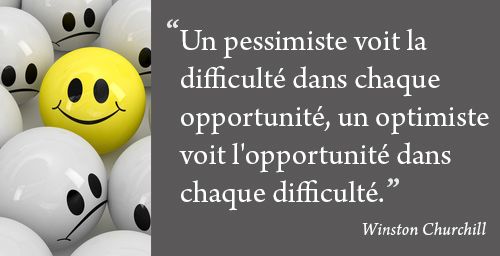 “Accepte ce qui est. Laisse aller ce qui était. Aie confiance en ce qui sera.” – Bouddha“L’optimiste et le pessimiste contribuent tous les deux à notre société. L’optimiste invente l’avion tandis que le pessimiste invente le parachute.” Gil Stern“Aprés la pluie vient le beau temps.” Anonyme“Le pessimiste est un optimiste bien informé” – Proverbe russeENNEMIS DE L’OPTIMISMEL’OPTIMISME _____________________________ _____________________________ _____________________________ _____________________________ _____________________________ _____________________________Bulle A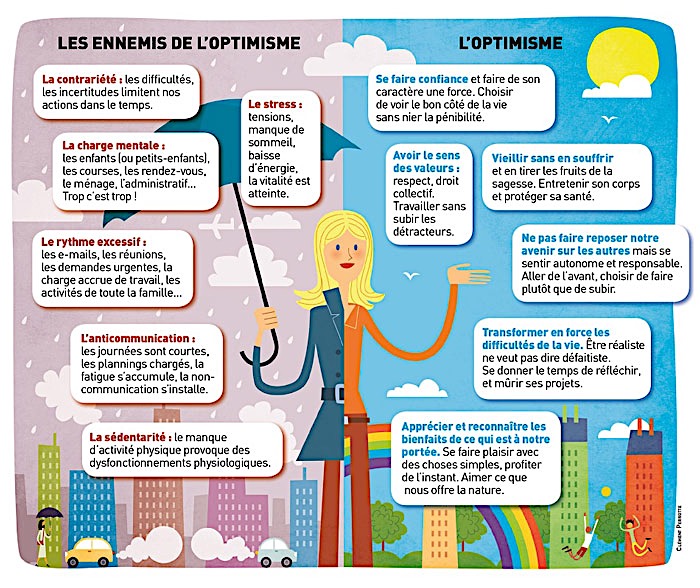 Conseil #1	Bouge!Bulle BConseil #2Prends soin de toi!Bulle CConseil #3 Savoure le moment présent!A…………………..B …………………..